Diagnostisches Kompetenzprofil
Deutsch 4. SCHULSTUFE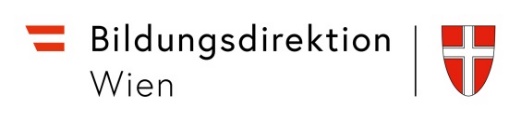 Entwicklungsbogenfür_________________________________(Name des Kindes)Geburtsdatum: _____________	Klasse: _____________Lehrer:innen-Team: _____________________________
 		                   _____________________________
                                     _____________________________© Corazza, R., Knezevic-Riepl, I., Pittner-Lerchster, K., Rudas, E. (2021): DK - Diagnostisches Kompetenzprofil für die Förderarbeit. Bildungsdirektion für WienDiagnostisches KompetenzprofilDas Diagnostische Kompetenzprofil (DK) schlüsselt die Lerninhalte einer Schulstufe in Entwicklungsschritte auf, die in einer didaktisch empfohlenen Reihenfolge angeordnet sind. Lehrpersonen sind angehalten kompetenzorientierte Leistungsrückmeldungen zu geben, pädagogische Diagnostik und diagnosebasierte Förderung sollen verstärkt zum Einsatz kommen. Nur ein Unterricht entlang der individuellen Lernvoraussetzungen der Schulkinder führt zu sicheren Leistungsfortschritten. Dabei sollen alle Schüler:innen die Möglichkeit erhalten, der gesetzten Leistungsnorm und den für alle gleich gesetzten Lernzielen trotz bzw. unter Berücksichtigung der Verschiedenheit entsprechen zu können. So veranschaulicht das DK, wo gezielte kompensatorische Unterstützungsmaßnahmen notwendig sind, um Gleichheit (wieder-)herstellen zu können (= kompensatorisches Prinzip). Der Rückmeldekultur kommt im Lernprozess eine wichtige Rolle zu.Einsatzmöglichkeiten für das DK: als Grundlage für die Präventionsarbeit, um Schwächen im Schriftspracherwerb frühzeitig erkennen bzw. vorbeugen zu können; als Basis für den individuellen Förderplan zB.: bei Vorliegen einer LRS/Legasthenie oder als Beobachtungsinstrument (für alle Lehrpersonen, die mit dem Kind arbeiten);als Diagnose in Bezug auf erreichte bzw. noch nicht erreichte Lerninhalte – ohne auf einen standardisierten Leistungstest angewiesen zu sein;als Gesprächsgrundlage für die Elternarbeit, der aktuelle Entwicklungsstand ist leicht ablesbar.Das DK sollte per Entwicklungsbogen pro Kind mehrmals im Schuljahr herangezogen werden, um so den Lernfortschritt durchgängig dokumentieren zu können. Es wird empfohlen, nach jedem Einsatz das Durchführungsdatum zu vermerken und zusätzlich beim „Abhaken“ verschiedenfarbige Stifte zu verwenden – siehe Platzhalter * am Entwicklungsbogen: Datum: _______ = Stiftfarbe___. Das DK kann gegebenenfalls gut aufzeigen, ob einzelne Lerninhalte auch auf der nächsten Schulstufe weitergeübt werden müssen oder ob man zu einem DK einer vorangegangenen Schulstufe zurückgreifen muss.Bewertungsschema für das DK:Die am Entwicklungsbogen farbig/grau markierten Felder der einzelnen Lerninhalte entsprechen den wesentlichen Anforderungen des Lehrplans und lassen sich folgenden Schwierigkeitsstufen zuordnen:Erarbeitung: In diesem Stadium werden die Lerninhalte über aktives Handeln, bildliche/symbolische Darstellungen bzw. Sprache erarbeitet. Methodisch bzw. didaktisch brauchen Schulkinder möglicherweise unterschiedliche Impulse.Übungsphase: Übungsaufgaben werden eingeführt, das Kind befindet sich in der Lernphase – diese kann unterschiedlich lange dauern. Handlungen können mit Anleitung oder Hilfestellung ausgeführt werden, das Wissen wird in bekannten Übungen angewendet. (Haus-)Aufgaben können in diesem Stadium bereits aufgetragen werden. Fehler sind hier für die Weiterentwicklung bedeutend und stellen eine Chance dar –  „Wie hast du gedacht?“  ist z. B. eine wichtige Fragestellung!Lernziel erreicht: Das Kind kann erlernte Inhalte in Aufgaben und Überprüfungen weitgehend richtig wiedergeben.Selbständiges Anwenden: Das Kind kann das Wissen in neuen Situationen anwenden und Zusammenhänge herstellen bzw. diese erklären. *Datum:   _______    = StiftfarbeDatum:   _______    = StiftfarbeDatum:   _______    = Stiftfarbe*Datum:   _______    = StiftfarbeDatum:   _______    = StiftfarbeDatum:   _______    = StiftfarbeLerninhalteErarbeitungÜbungsphaseLernziel erreichtSelbständiges Anwenden(Zu-)Hören und SprechenAnmerkungen:Kinder lernen bei sach- und problembezogenen Gesprächen zu begründen, zu entgegnen und Feedback zu geben„Scaffolding“,
Gerüste für Wortschatz und Satzbau, helfen den Ausdruck zu verbessern.Publikationen zum Thema 
(www.oesz.at - Sprachsensibler Unterricht)Arbeit am WortschatzArbeit am WortschatzArbeit am WortschatzArbeit am WortschatzArbeit am Wortschatz(Zu-)Hören und SprechenAnmerkungen:Kinder lernen bei sach- und problembezogenen Gesprächen zu begründen, zu entgegnen und Feedback zu geben„Scaffolding“,
Gerüste für Wortschatz und Satzbau, helfen den Ausdruck zu verbessern.Publikationen zum Thema 
(www.oesz.at - Sprachsensibler Unterricht)Neuen Wortschatz erfassen und merken (Wort-Bild-Zuordnung, nach Anweisungen handeln, …)(Zu-)Hören und SprechenAnmerkungen:Kinder lernen bei sach- und problembezogenen Gesprächen zu begründen, zu entgegnen und Feedback zu geben„Scaffolding“,
Gerüste für Wortschatz und Satzbau, helfen den Ausdruck zu verbessern.Publikationen zum Thema 
(www.oesz.at - Sprachsensibler Unterricht)Neuen Wortschatz in die Sprache integrieren (Neue Wörter und Phrasen werden verwendet.)(Arbeit mit Wortregistern/Scaffolding!!!)(Zu-)Hören und SprechenAnmerkungen:Kinder lernen bei sach- und problembezogenen Gesprächen zu begründen, zu entgegnen und Feedback zu geben„Scaffolding“,
Gerüste für Wortschatz und Satzbau, helfen den Ausdruck zu verbessern.Publikationen zum Thema 
(www.oesz.at - Sprachsensibler Unterricht)Thema:(Zu-)Hören und SprechenAnmerkungen:Kinder lernen bei sach- und problembezogenen Gesprächen zu begründen, zu entgegnen und Feedback zu geben„Scaffolding“,
Gerüste für Wortschatz und Satzbau, helfen den Ausdruck zu verbessern.Publikationen zum Thema 
(www.oesz.at - Sprachsensibler Unterricht)Thema: (Zu-)Hören und SprechenAnmerkungen:Kinder lernen bei sach- und problembezogenen Gesprächen zu begründen, zu entgegnen und Feedback zu geben„Scaffolding“,
Gerüste für Wortschatz und Satzbau, helfen den Ausdruck zu verbessern.Publikationen zum Thema 
(www.oesz.at - Sprachsensibler Unterricht)Thema:(Zu-)Hören und SprechenAnmerkungen:Kinder lernen bei sach- und problembezogenen Gesprächen zu begründen, zu entgegnen und Feedback zu geben„Scaffolding“,
Gerüste für Wortschatz und Satzbau, helfen den Ausdruck zu verbessern.Publikationen zum Thema 
(www.oesz.at - Sprachsensibler Unterricht)Thema:(Zu-)Hören und SprechenAnmerkungen:Kinder lernen bei sach- und problembezogenen Gesprächen zu begründen, zu entgegnen und Feedback zu geben„Scaffolding“,
Gerüste für Wortschatz und Satzbau, helfen den Ausdruck zu verbessern.Publikationen zum Thema 
(www.oesz.at - Sprachsensibler Unterricht)Arbeit am HörverständnisArbeit am HörverständnisArbeit am HörverständnisArbeit am HörverständnisArbeit am Hörverständnis(Zu-)Hören und SprechenAnmerkungen:Kinder lernen bei sach- und problembezogenen Gesprächen zu begründen, zu entgegnen und Feedback zu geben„Scaffolding“,
Gerüste für Wortschatz und Satzbau, helfen den Ausdruck zu verbessern.Publikationen zum Thema 
(www.oesz.at - Sprachsensibler Unterricht)Vorgelesene Texte verstehen und zusammenfassen(Zu-)Hören und SprechenAnmerkungen:Kinder lernen bei sach- und problembezogenen Gesprächen zu begründen, zu entgegnen und Feedback zu geben„Scaffolding“,
Gerüste für Wortschatz und Satzbau, helfen den Ausdruck zu verbessern.Publikationen zum Thema 
(www.oesz.at - Sprachsensibler Unterricht)Hörtexte/Filme verstehen und zusammenfassen(Zu-)Hören und SprechenAnmerkungen:Kinder lernen bei sach- und problembezogenen Gesprächen zu begründen, zu entgegnen und Feedback zu geben„Scaffolding“,
Gerüste für Wortschatz und Satzbau, helfen den Ausdruck zu verbessern.Publikationen zum Thema 
(www.oesz.at - Sprachsensibler Unterricht)Arbeit an SprechsituationenArbeit an SprechsituationenArbeit an SprechsituationenArbeit an SprechsituationenArbeit an Sprechsituationen(Zu-)Hören und SprechenAnmerkungen:Kinder lernen bei sach- und problembezogenen Gesprächen zu begründen, zu entgegnen und Feedback zu geben„Scaffolding“,
Gerüste für Wortschatz und Satzbau, helfen den Ausdruck zu verbessern.Publikationen zum Thema 
(www.oesz.at - Sprachsensibler Unterricht)Wesentliche Merkmale von Gegenständen, Menschen, Tieren und Situationen beschreiben(Zu-)Hören und SprechenAnmerkungen:Kinder lernen bei sach- und problembezogenen Gesprächen zu begründen, zu entgegnen und Feedback zu geben„Scaffolding“,
Gerüste für Wortschatz und Satzbau, helfen den Ausdruck zu verbessern.Publikationen zum Thema 
(www.oesz.at - Sprachsensibler Unterricht)Sachinformationen mit Hilfe von Bildern, Schlagwörtern… weitergeben(Zu-)Hören und SprechenAnmerkungen:Kinder lernen bei sach- und problembezogenen Gesprächen zu begründen, zu entgegnen und Feedback zu geben„Scaffolding“,
Gerüste für Wortschatz und Satzbau, helfen den Ausdruck zu verbessern.Publikationen zum Thema 
(www.oesz.at - Sprachsensibler Unterricht)Eigene Meinung äußern, vertreten und auch ändern können(Zu-)Hören und SprechenAnmerkungen:Kinder lernen bei sach- und problembezogenen Gesprächen zu begründen, zu entgegnen und Feedback zu geben„Scaffolding“,
Gerüste für Wortschatz und Satzbau, helfen den Ausdruck zu verbessern.Publikationen zum Thema 
(www.oesz.at - Sprachsensibler Unterricht)An verschiedenen Gesprächsformen aktiv teilnehmen (Partner-, Gruppen-, Kreisgespräche)*Datum:   _______    = StiftfarbeDatum:   _______    = StiftfarbeDatum:   _______    = Stiftfarbe*Datum:   _______    = StiftfarbeDatum:   _______    = StiftfarbeDatum:   _______    = StiftfarbeLerninhalteErarbeitungÜbungsphaseLernziel erreichtSelbständiges AnwendenLesenAnmerkungen:Freude am Lesen über das Interesse weiterentwickeln;auch Hörbücher fördern die Lesemotivation (Bibliotheken und Streamingdienste).Individualisierung ist für die persönliche Weiterentwicklung wichtig:MengeSchriftInhaltSatzstrukturWortschatz…LesetechnikLesetechnikLesetechnikLesetechnikLesetechnikLesenAnmerkungen:Freude am Lesen über das Interesse weiterentwickeln;auch Hörbücher fördern die Lesemotivation (Bibliotheken und Streamingdienste).Individualisierung ist für die persönliche Weiterentwicklung wichtig:MengeSchriftInhaltSatzstrukturWortschatz…Einfache Texte flüssig und in angemessenem Tempo lesenLesenAnmerkungen:Freude am Lesen über das Interesse weiterentwickeln;auch Hörbücher fördern die Lesemotivation (Bibliotheken und Streamingdienste).Individualisierung ist für die persönliche Weiterentwicklung wichtig:MengeSchriftInhaltSatzstrukturWortschatz…Unterschiedliche Textsorten flüssig und in angemessenem Tempo lesen (Gebrauchstexte, literarische Texte,…)LesenAnmerkungen:Freude am Lesen über das Interesse weiterentwickeln;auch Hörbücher fördern die Lesemotivation (Bibliotheken und Streamingdienste).Individualisierung ist für die persönliche Weiterentwicklung wichtig:MengeSchriftInhaltSatzstrukturWortschatz…Geübte Texte und Gedichte/Witze  ausdrucksvoll vortragen/vorlesenLesenAnmerkungen:Freude am Lesen über das Interesse weiterentwickeln;auch Hörbücher fördern die Lesemotivation (Bibliotheken und Streamingdienste).Individualisierung ist für die persönliche Weiterentwicklung wichtig:MengeSchriftInhaltSatzstrukturWortschatz…Lese- und TextverständnisLese- und TextverständnisLese- und TextverständnisLese- und TextverständnisLese- und TextverständnisLesenAnmerkungen:Freude am Lesen über das Interesse weiterentwickeln;auch Hörbücher fördern die Lesemotivation (Bibliotheken und Streamingdienste).Individualisierung ist für die persönliche Weiterentwicklung wichtig:MengeSchriftInhaltSatzstrukturWortschatz…Arbeitsanweisungen lesen und verstehen 
(in allen Gegenständen)LesenAnmerkungen:Freude am Lesen über das Interesse weiterentwickeln;auch Hörbücher fördern die Lesemotivation (Bibliotheken und Streamingdienste).Individualisierung ist für die persönliche Weiterentwicklung wichtig:MengeSchriftInhaltSatzstrukturWortschatz…Leseverständnis bei unterschiedlichen Gebrauchstexten (Rezepte, Anleitungen, Sachtexte,…)LesenAnmerkungen:Freude am Lesen über das Interesse weiterentwickeln;auch Hörbücher fördern die Lesemotivation (Bibliotheken und Streamingdienste).Individualisierung ist für die persönliche Weiterentwicklung wichtig:MengeSchriftInhaltSatzstrukturWortschatz…Leseverständnis bei unterschiedlichen literarischen Textsorten (Sagen, Fabeln, Märchen, Erzählungen,…)LesenAnmerkungen:Freude am Lesen über das Interesse weiterentwickeln;auch Hörbücher fördern die Lesemotivation (Bibliotheken und Streamingdienste).Individualisierung ist für die persönliche Weiterentwicklung wichtig:MengeSchriftInhaltSatzstrukturWortschatz…An Werbetexten werden Absichten erkanntLesenAnmerkungen:Freude am Lesen über das Interesse weiterentwickeln;auch Hörbücher fördern die Lesemotivation (Bibliotheken und Streamingdienste).Individualisierung ist für die persönliche Weiterentwicklung wichtig:MengeSchriftInhaltSatzstrukturWortschatz…Eigene Bücher (Hörbücher) in der Klasse vorstellenLesenAnmerkungen:Freude am Lesen über das Interesse weiterentwickeln;auch Hörbücher fördern die Lesemotivation (Bibliotheken und Streamingdienste).Individualisierung ist für die persönliche Weiterentwicklung wichtig:MengeSchriftInhaltSatzstrukturWortschatz…Inhalte zu Sachthemen aus unterschiedlichen Quellen (Sachbücher, Internet, Filme) entnehmen und der Klasse vorstellen*Datum:   _______    = StiftfarbeDatum:   _______    = StiftfarbeDatum:   _______    = Stiftfarbe*Datum:   _______    = StiftfarbeDatum:   _______    = StiftfarbeDatum:   _______    = StiftfarbeLerninhalteErarbeitungÜbungsphaseLernziel erreichtSelbständiges AnwendenVerfassen von TextenAnmerkungen:Vor allem beim Verfassen von Texten bietet die Arbeit in der Kleingruppe das Eingehen auf individuelle Lernvoraussetzungen und ermöglicht den Kindern die aktive Teilnahme am Lernprozess.Auch in der 4. Klasse liegt die Konzentration des Kindes beim Aufschreiben von Texten stark auf der inhaltlichen Ebene. Daher können vermehrt Fehler auftreten. Einzelne Fehlerkategorien werden im Rahmen des individualisierten Rechtschreibunterrichts bearbeitet.Merkmale von Textsorten anhand vorgegebener Texte erkennen und benennen. Gesammelte Merkmale visualisieren und den Kindern für ihre Textproduktion zur Verfügung stellen.Vorübungen zum InhaltVorübungen zum InhaltVorübungen zum InhaltVorübungen zum InhaltVorübungen zum InhaltVerfassen von TextenAnmerkungen:Vor allem beim Verfassen von Texten bietet die Arbeit in der Kleingruppe das Eingehen auf individuelle Lernvoraussetzungen und ermöglicht den Kindern die aktive Teilnahme am Lernprozess.Auch in der 4. Klasse liegt die Konzentration des Kindes beim Aufschreiben von Texten stark auf der inhaltlichen Ebene. Daher können vermehrt Fehler auftreten. Einzelne Fehlerkategorien werden im Rahmen des individualisierten Rechtschreibunterrichts bearbeitet.Merkmale von Textsorten anhand vorgegebener Texte erkennen und benennen. Gesammelte Merkmale visualisieren und den Kindern für ihre Textproduktion zur Verfügung stellen.Wesentliche Inhalte in Texten erkennen und markierenVerfassen von TextenAnmerkungen:Vor allem beim Verfassen von Texten bietet die Arbeit in der Kleingruppe das Eingehen auf individuelle Lernvoraussetzungen und ermöglicht den Kindern die aktive Teilnahme am Lernprozess.Auch in der 4. Klasse liegt die Konzentration des Kindes beim Aufschreiben von Texten stark auf der inhaltlichen Ebene. Daher können vermehrt Fehler auftreten. Einzelne Fehlerkategorien werden im Rahmen des individualisierten Rechtschreibunterrichts bearbeitet.Merkmale von Textsorten anhand vorgegebener Texte erkennen und benennen. Gesammelte Merkmale visualisieren und den Kindern für ihre Textproduktion zur Verfügung stellen.Wesentliche Inhalte in Texten erkennen und in Stichworten notieren (in allen Unterrichtsgegenständen)Verfassen von TextenAnmerkungen:Vor allem beim Verfassen von Texten bietet die Arbeit in der Kleingruppe das Eingehen auf individuelle Lernvoraussetzungen und ermöglicht den Kindern die aktive Teilnahme am Lernprozess.Auch in der 4. Klasse liegt die Konzentration des Kindes beim Aufschreiben von Texten stark auf der inhaltlichen Ebene. Daher können vermehrt Fehler auftreten. Einzelne Fehlerkategorien werden im Rahmen des individualisierten Rechtschreibunterrichts bearbeitet.Merkmale von Textsorten anhand vorgegebener Texte erkennen und benennen. Gesammelte Merkmale visualisieren und den Kindern für ihre Textproduktion zur Verfügung stellen.Wesentliche Inhalte erkennen und eine passende Überschrift findenVerfassen von TextenAnmerkungen:Vor allem beim Verfassen von Texten bietet die Arbeit in der Kleingruppe das Eingehen auf individuelle Lernvoraussetzungen und ermöglicht den Kindern die aktive Teilnahme am Lernprozess.Auch in der 4. Klasse liegt die Konzentration des Kindes beim Aufschreiben von Texten stark auf der inhaltlichen Ebene. Daher können vermehrt Fehler auftreten. Einzelne Fehlerkategorien werden im Rahmen des individualisierten Rechtschreibunterrichts bearbeitet.Merkmale von Textsorten anhand vorgegebener Texte erkennen und benennen. Gesammelte Merkmale visualisieren und den Kindern für ihre Textproduktion zur Verfügung stellen.Einbringen eigener Ideen bei der Erarbeitung von Texten (in der Kleingruppe!)Verfassen von TextenAnmerkungen:Vor allem beim Verfassen von Texten bietet die Arbeit in der Kleingruppe das Eingehen auf individuelle Lernvoraussetzungen und ermöglicht den Kindern die aktive Teilnahme am Lernprozess.Auch in der 4. Klasse liegt die Konzentration des Kindes beim Aufschreiben von Texten stark auf der inhaltlichen Ebene. Daher können vermehrt Fehler auftreten. Einzelne Fehlerkategorien werden im Rahmen des individualisierten Rechtschreibunterrichts bearbeitet.Merkmale von Textsorten anhand vorgegebener Texte erkennen und benennen. Gesammelte Merkmale visualisieren und den Kindern für ihre Textproduktion zur Verfügung stellen.Beteiligung am Überarbeiten von Texten nach definierten Schwerpunkten (Satzanfänge, Wortfelder, gedankliche Ordnung, …)Verfassen von TextenAnmerkungen:Vor allem beim Verfassen von Texten bietet die Arbeit in der Kleingruppe das Eingehen auf individuelle Lernvoraussetzungen und ermöglicht den Kindern die aktive Teilnahme am Lernprozess.Auch in der 4. Klasse liegt die Konzentration des Kindes beim Aufschreiben von Texten stark auf der inhaltlichen Ebene. Daher können vermehrt Fehler auftreten. Einzelne Fehlerkategorien werden im Rahmen des individualisierten Rechtschreibunterrichts bearbeitet.Merkmale von Textsorten anhand vorgegebener Texte erkennen und benennen. Gesammelte Merkmale visualisieren und den Kindern für ihre Textproduktion zur Verfügung stellen.Vorübungen zum SatzbauVorübungen zum SatzbauVorübungen zum SatzbauVorübungen zum SatzbauVorübungen zum SatzbauVerfassen von TextenAnmerkungen:Vor allem beim Verfassen von Texten bietet die Arbeit in der Kleingruppe das Eingehen auf individuelle Lernvoraussetzungen und ermöglicht den Kindern die aktive Teilnahme am Lernprozess.Auch in der 4. Klasse liegt die Konzentration des Kindes beim Aufschreiben von Texten stark auf der inhaltlichen Ebene. Daher können vermehrt Fehler auftreten. Einzelne Fehlerkategorien werden im Rahmen des individualisierten Rechtschreibunterrichts bearbeitet.Merkmale von Textsorten anhand vorgegebener Texte erkennen und benennen. Gesammelte Merkmale visualisieren und den Kindern für ihre Textproduktion zur Verfügung stellen.Verschiede Satzanfänge kennen
(Phrasen lernen)Verfassen von TextenAnmerkungen:Vor allem beim Verfassen von Texten bietet die Arbeit in der Kleingruppe das Eingehen auf individuelle Lernvoraussetzungen und ermöglicht den Kindern die aktive Teilnahme am Lernprozess.Auch in der 4. Klasse liegt die Konzentration des Kindes beim Aufschreiben von Texten stark auf der inhaltlichen Ebene. Daher können vermehrt Fehler auftreten. Einzelne Fehlerkategorien werden im Rahmen des individualisierten Rechtschreibunterrichts bearbeitet.Merkmale von Textsorten anhand vorgegebener Texte erkennen und benennen. Gesammelte Merkmale visualisieren und den Kindern für ihre Textproduktion zur Verfügung stellen.Sätze umbauen (Subjekt muss nicht immer an erster Stelle stehen)Verfassen von TextenAnmerkungen:Vor allem beim Verfassen von Texten bietet die Arbeit in der Kleingruppe das Eingehen auf individuelle Lernvoraussetzungen und ermöglicht den Kindern die aktive Teilnahme am Lernprozess.Auch in der 4. Klasse liegt die Konzentration des Kindes beim Aufschreiben von Texten stark auf der inhaltlichen Ebene. Daher können vermehrt Fehler auftreten. Einzelne Fehlerkategorien werden im Rahmen des individualisierten Rechtschreibunterrichts bearbeitet.Merkmale von Textsorten anhand vorgegebener Texte erkennen und benennen. Gesammelte Merkmale visualisieren und den Kindern für ihre Textproduktion zur Verfügung stellen.Einfache Sätze verlängern (durch Adjektive und Objekte)Verfassen von TextenAnmerkungen:Vor allem beim Verfassen von Texten bietet die Arbeit in der Kleingruppe das Eingehen auf individuelle Lernvoraussetzungen und ermöglicht den Kindern die aktive Teilnahme am Lernprozess.Auch in der 4. Klasse liegt die Konzentration des Kindes beim Aufschreiben von Texten stark auf der inhaltlichen Ebene. Daher können vermehrt Fehler auftreten. Einzelne Fehlerkategorien werden im Rahmen des individualisierten Rechtschreibunterrichts bearbeitet.Merkmale von Textsorten anhand vorgegebener Texte erkennen und benennen. Gesammelte Merkmale visualisieren und den Kindern für ihre Textproduktion zur Verfügung stellen.Verwendung der wörtlichen Rede Verfassen von TextenAnmerkungen:Vor allem beim Verfassen von Texten bietet die Arbeit in der Kleingruppe das Eingehen auf individuelle Lernvoraussetzungen und ermöglicht den Kindern die aktive Teilnahme am Lernprozess.Auch in der 4. Klasse liegt die Konzentration des Kindes beim Aufschreiben von Texten stark auf der inhaltlichen Ebene. Daher können vermehrt Fehler auftreten. Einzelne Fehlerkategorien werden im Rahmen des individualisierten Rechtschreibunterrichts bearbeitet.Merkmale von Textsorten anhand vorgegebener Texte erkennen und benennen. Gesammelte Merkmale visualisieren und den Kindern für ihre Textproduktion zur Verfügung stellen.Sätze durch Nebensätze erweitern (dass, weil, …)Verfassen von TextenAnmerkungen:Vor allem beim Verfassen von Texten bietet die Arbeit in der Kleingruppe das Eingehen auf individuelle Lernvoraussetzungen und ermöglicht den Kindern die aktive Teilnahme am Lernprozess.Auch in der 4. Klasse liegt die Konzentration des Kindes beim Aufschreiben von Texten stark auf der inhaltlichen Ebene. Daher können vermehrt Fehler auftreten. Einzelne Fehlerkategorien werden im Rahmen des individualisierten Rechtschreibunterrichts bearbeitet.Merkmale von Textsorten anhand vorgegebener Texte erkennen und benennen. Gesammelte Merkmale visualisieren und den Kindern für ihre Textproduktion zur Verfügung stellen.TextsortenTextsortenTextsortenTextsortenTextsortenVerfassen von TextenAnmerkungen:Vor allem beim Verfassen von Texten bietet die Arbeit in der Kleingruppe das Eingehen auf individuelle Lernvoraussetzungen und ermöglicht den Kindern die aktive Teilnahme am Lernprozess.Auch in der 4. Klasse liegt die Konzentration des Kindes beim Aufschreiben von Texten stark auf der inhaltlichen Ebene. Daher können vermehrt Fehler auftreten. Einzelne Fehlerkategorien werden im Rahmen des individualisierten Rechtschreibunterrichts bearbeitet.Merkmale von Textsorten anhand vorgegebener Texte erkennen und benennen. Gesammelte Merkmale visualisieren und den Kindern für ihre Textproduktion zur Verfügung stellen.Bildfolgen in die richtige Reihenfolge bringen und mehrere Sätze zu jedem Bild schreibenVerfassen von TextenAnmerkungen:Vor allem beim Verfassen von Texten bietet die Arbeit in der Kleingruppe das Eingehen auf individuelle Lernvoraussetzungen und ermöglicht den Kindern die aktive Teilnahme am Lernprozess.Auch in der 4. Klasse liegt die Konzentration des Kindes beim Aufschreiben von Texten stark auf der inhaltlichen Ebene. Daher können vermehrt Fehler auftreten. Einzelne Fehlerkategorien werden im Rahmen des individualisierten Rechtschreibunterrichts bearbeitet.Merkmale von Textsorten anhand vorgegebener Texte erkennen und benennen. Gesammelte Merkmale visualisieren und den Kindern für ihre Textproduktion zur Verfügung stellen.Erlebnisse in mehreren Sätzen aufschreibenVerfassen von TextenAnmerkungen:Vor allem beim Verfassen von Texten bietet die Arbeit in der Kleingruppe das Eingehen auf individuelle Lernvoraussetzungen und ermöglicht den Kindern die aktive Teilnahme am Lernprozess.Auch in der 4. Klasse liegt die Konzentration des Kindes beim Aufschreiben von Texten stark auf der inhaltlichen Ebene. Daher können vermehrt Fehler auftreten. Einzelne Fehlerkategorien werden im Rahmen des individualisierten Rechtschreibunterrichts bearbeitet.Merkmale von Textsorten anhand vorgegebener Texte erkennen und benennen. Gesammelte Merkmale visualisieren und den Kindern für ihre Textproduktion zur Verfügung stellen.Beschreibungen (Tiere, Menschen, Gegenstände, …) in mehreren Sätzen aufschreibenVerfassen von TextenAnmerkungen:Vor allem beim Verfassen von Texten bietet die Arbeit in der Kleingruppe das Eingehen auf individuelle Lernvoraussetzungen und ermöglicht den Kindern die aktive Teilnahme am Lernprozess.Auch in der 4. Klasse liegt die Konzentration des Kindes beim Aufschreiben von Texten stark auf der inhaltlichen Ebene. Daher können vermehrt Fehler auftreten. Einzelne Fehlerkategorien werden im Rahmen des individualisierten Rechtschreibunterrichts bearbeitet.Merkmale von Textsorten anhand vorgegebener Texte erkennen und benennen. Gesammelte Merkmale visualisieren und den Kindern für ihre Textproduktion zur Verfügung stellen.Mitteilungen in mehreren Sätzen aufschreibenVerfassen von TextenAnmerkungen:Vor allem beim Verfassen von Texten bietet die Arbeit in der Kleingruppe das Eingehen auf individuelle Lernvoraussetzungen und ermöglicht den Kindern die aktive Teilnahme am Lernprozess.Auch in der 4. Klasse liegt die Konzentration des Kindes beim Aufschreiben von Texten stark auf der inhaltlichen Ebene. Daher können vermehrt Fehler auftreten. Einzelne Fehlerkategorien werden im Rahmen des individualisierten Rechtschreibunterrichts bearbeitet.Merkmale von Textsorten anhand vorgegebener Texte erkennen und benennen. Gesammelte Merkmale visualisieren und den Kindern für ihre Textproduktion zur Verfügung stellen.Gestaltung von Plakaten, Mindmap, …Verfassen von TextenAnmerkungen:Vor allem beim Verfassen von Texten bietet die Arbeit in der Kleingruppe das Eingehen auf individuelle Lernvoraussetzungen und ermöglicht den Kindern die aktive Teilnahme am Lernprozess.Auch in der 4. Klasse liegt die Konzentration des Kindes beim Aufschreiben von Texten stark auf der inhaltlichen Ebene. Daher können vermehrt Fehler auftreten. Einzelne Fehlerkategorien werden im Rahmen des individualisierten Rechtschreibunterrichts bearbeitet.Merkmale von Textsorten anhand vorgegebener Texte erkennen und benennen. Gesammelte Merkmale visualisieren und den Kindern für ihre Textproduktion zur Verfügung stellen.Verfassen von Briefen (e-Mail), Einladungen, Beitrag für eine Schülerzeitung, …Verfassen von TextenAnmerkungen:Vor allem beim Verfassen von Texten bietet die Arbeit in der Kleingruppe das Eingehen auf individuelle Lernvoraussetzungen und ermöglicht den Kindern die aktive Teilnahme am Lernprozess.Auch in der 4. Klasse liegt die Konzentration des Kindes beim Aufschreiben von Texten stark auf der inhaltlichen Ebene. Daher können vermehrt Fehler auftreten. Einzelne Fehlerkategorien werden im Rahmen des individualisierten Rechtschreibunterrichts bearbeitet.Merkmale von Textsorten anhand vorgegebener Texte erkennen und benennen. Gesammelte Merkmale visualisieren und den Kindern für ihre Textproduktion zur Verfügung stellen.Formulare und Tabellen ausfüllenVerfassen von TextenAnmerkungen:Vor allem beim Verfassen von Texten bietet die Arbeit in der Kleingruppe das Eingehen auf individuelle Lernvoraussetzungen und ermöglicht den Kindern die aktive Teilnahme am Lernprozess.Auch in der 4. Klasse liegt die Konzentration des Kindes beim Aufschreiben von Texten stark auf der inhaltlichen Ebene. Daher können vermehrt Fehler auftreten. Einzelne Fehlerkategorien werden im Rahmen des individualisierten Rechtschreibunterrichts bearbeitet.Merkmale von Textsorten anhand vorgegebener Texte erkennen und benennen. Gesammelte Merkmale visualisieren und den Kindern für ihre Textproduktion zur Verfügung stellen.Mit Hilfe von Reizwörtern eine Geschichte schreibenWeitere Textsorten (z.B. Gedankenreise, Sagen, Märchen, Elfchen, Rezepte, Bastelanleitungen, …)Weitere Textsorten (z.B. Gedankenreise, Sagen, Märchen, Elfchen, Rezepte, Bastelanleitungen, …)Weitere Textsorten (z.B. Gedankenreise, Sagen, Märchen, Elfchen, Rezepte, Bastelanleitungen, …)Weitere Textsorten (z.B. Gedankenreise, Sagen, Märchen, Elfchen, Rezepte, Bastelanleitungen, …)Weitere Textsorten (z.B. Gedankenreise, Sagen, Märchen, Elfchen, Rezepte, Bastelanleitungen, …)Thema:Thema:Thema:Thema:*Datum:   _______    = StiftfarbeDatum:   _______    = StiftfarbeDatum:   _______    = Stiftfarbe*Datum:   _______    = StiftfarbeDatum:   _______    = StiftfarbeDatum:   _______    = StiftfarbeLerninhalteErarbeitungÜbungsphaseLernziel erreichtSelbständiges Anwenden(Recht-)SchreibenAnmerkungen:Diese Themen erst anbieten, wenn die Grundlagen der Großschreibung abgesichert sind.Rechtschreibgespräch: Von der Ableitung zum Grundwort (kommt/kommen bzw. geht/gehen)Was bleibt gleich?Was verändert sich? (visuell hervorheben)Phonologische Übungen sind immer noch wesentlich umkurze/lange Vokale zu unterscheiden!Wörterbucharbeit 
oder neue Technologien nutzen (Handy, Tablett)Weitere Arbeit am strukturierten Rechtschreibaufbau
(siehe DK 3. Klasse)Großschreibung bei Satzanfängen (auch direkte Rede) und Nomen(Recht-)SchreibenAnmerkungen:Diese Themen erst anbieten, wenn die Grundlagen der Großschreibung abgesichert sind.Rechtschreibgespräch: Von der Ableitung zum Grundwort (kommt/kommen bzw. geht/gehen)Was bleibt gleich?Was verändert sich? (visuell hervorheben)Phonologische Übungen sind immer noch wesentlich umkurze/lange Vokale zu unterscheiden!Wörterbucharbeit 
oder neue Technologien nutzen (Handy, Tablett)Weitere Arbeit am strukturierten Rechtschreibaufbau
(siehe DK 3. Klasse)Einfache Nominalisierungen von Verben(Recht-)SchreibenAnmerkungen:Diese Themen erst anbieten, wenn die Grundlagen der Großschreibung abgesichert sind.Rechtschreibgespräch: Von der Ableitung zum Grundwort (kommt/kommen bzw. geht/gehen)Was bleibt gleich?Was verändert sich? (visuell hervorheben)Phonologische Übungen sind immer noch wesentlich umkurze/lange Vokale zu unterscheiden!Wörterbucharbeit 
oder neue Technologien nutzen (Handy, Tablett)Weitere Arbeit am strukturierten Rechtschreibaufbau
(siehe DK 3. Klasse)Einfache Nominalisierungen von Adjektiven(Recht-)SchreibenAnmerkungen:Diese Themen erst anbieten, wenn die Grundlagen der Großschreibung abgesichert sind.Rechtschreibgespräch: Von der Ableitung zum Grundwort (kommt/kommen bzw. geht/gehen)Was bleibt gleich?Was verändert sich? (visuell hervorheben)Phonologische Übungen sind immer noch wesentlich umkurze/lange Vokale zu unterscheiden!Wörterbucharbeit 
oder neue Technologien nutzen (Handy, Tablett)Weitere Arbeit am strukturierten Rechtschreibaufbau
(siehe DK 3. Klasse)Großschreibung von Anredewörtern (Sie, Ihn, … ) in Briefen/e-Mail(Recht-)SchreibenAnmerkungen:Diese Themen erst anbieten, wenn die Grundlagen der Großschreibung abgesichert sind.Rechtschreibgespräch: Von der Ableitung zum Grundwort (kommt/kommen bzw. geht/gehen)Was bleibt gleich?Was verändert sich? (visuell hervorheben)Phonologische Übungen sind immer noch wesentlich umkurze/lange Vokale zu unterscheiden!Wörterbucharbeit 
oder neue Technologien nutzen (Handy, Tablett)Weitere Arbeit am strukturierten Rechtschreibaufbau
(siehe DK 3. Klasse)Wörter mit harten und weichen Konsonanten
(auch mit Verlängerung Hund/Hunde)(Recht-)SchreibenAnmerkungen:Diese Themen erst anbieten, wenn die Grundlagen der Großschreibung abgesichert sind.Rechtschreibgespräch: Von der Ableitung zum Grundwort (kommt/kommen bzw. geht/gehen)Was bleibt gleich?Was verändert sich? (visuell hervorheben)Phonologische Übungen sind immer noch wesentlich umkurze/lange Vokale zu unterscheiden!Wörterbucharbeit 
oder neue Technologien nutzen (Handy, Tablett)Weitere Arbeit am strukturierten Rechtschreibaufbau
(siehe DK 3. Klasse)Wörter mit UmlautenStrategie: Ableiten (Recht-)SchreibenAnmerkungen:Diese Themen erst anbieten, wenn die Grundlagen der Großschreibung abgesichert sind.Rechtschreibgespräch: Von der Ableitung zum Grundwort (kommt/kommen bzw. geht/gehen)Was bleibt gleich?Was verändert sich? (visuell hervorheben)Phonologische Übungen sind immer noch wesentlich umkurze/lange Vokale zu unterscheiden!Wörterbucharbeit 
oder neue Technologien nutzen (Handy, Tablett)Weitere Arbeit am strukturierten Rechtschreibaufbau
(siehe DK 3. Klasse)Wörter mit DopplungenStrategie: Ableiten(Recht-)SchreibenAnmerkungen:Diese Themen erst anbieten, wenn die Grundlagen der Großschreibung abgesichert sind.Rechtschreibgespräch: Von der Ableitung zum Grundwort (kommt/kommen bzw. geht/gehen)Was bleibt gleich?Was verändert sich? (visuell hervorheben)Phonologische Übungen sind immer noch wesentlich umkurze/lange Vokale zu unterscheiden!Wörterbucharbeit 
oder neue Technologien nutzen (Handy, Tablett)Weitere Arbeit am strukturierten Rechtschreibaufbau
(siehe DK 3. Klasse)Wörter mit DehnungenStrategie: Ableiten(Recht-)SchreibenAnmerkungen:Diese Themen erst anbieten, wenn die Grundlagen der Großschreibung abgesichert sind.Rechtschreibgespräch: Von der Ableitung zum Grundwort (kommt/kommen bzw. geht/gehen)Was bleibt gleich?Was verändert sich? (visuell hervorheben)Phonologische Übungen sind immer noch wesentlich umkurze/lange Vokale zu unterscheiden!Wörterbucharbeit 
oder neue Technologien nutzen (Handy, Tablett)Weitere Arbeit am strukturierten Rechtschreibaufbau
(siehe DK 3. Klasse)Wörter nach kurzem oder langem Selbstlaut ordnen und unterscheiden(Recht-)SchreibenAnmerkungen:Diese Themen erst anbieten, wenn die Grundlagen der Großschreibung abgesichert sind.Rechtschreibgespräch: Von der Ableitung zum Grundwort (kommt/kommen bzw. geht/gehen)Was bleibt gleich?Was verändert sich? (visuell hervorheben)Phonologische Übungen sind immer noch wesentlich umkurze/lange Vokale zu unterscheiden!Wörterbucharbeit 
oder neue Technologien nutzen (Handy, Tablett)Weitere Arbeit am strukturierten Rechtschreibaufbau
(siehe DK 3. Klasse)Wörter mit Dopplungen, tz und ck schreiben (Recht-)SchreibenAnmerkungen:Diese Themen erst anbieten, wenn die Grundlagen der Großschreibung abgesichert sind.Rechtschreibgespräch: Von der Ableitung zum Grundwort (kommt/kommen bzw. geht/gehen)Was bleibt gleich?Was verändert sich? (visuell hervorheben)Phonologische Übungen sind immer noch wesentlich umkurze/lange Vokale zu unterscheiden!Wörterbucharbeit 
oder neue Technologien nutzen (Handy, Tablett)Weitere Arbeit am strukturierten Rechtschreibaufbau
(siehe DK 3. Klasse)Wörter mit ie und Dehnungs-h (Recht-)SchreibenAnmerkungen:Diese Themen erst anbieten, wenn die Grundlagen der Großschreibung abgesichert sind.Rechtschreibgespräch: Von der Ableitung zum Grundwort (kommt/kommen bzw. geht/gehen)Was bleibt gleich?Was verändert sich? (visuell hervorheben)Phonologische Übungen sind immer noch wesentlich umkurze/lange Vokale zu unterscheiden!Wörterbucharbeit 
oder neue Technologien nutzen (Handy, Tablett)Weitere Arbeit am strukturierten Rechtschreibaufbau
(siehe DK 3. Klasse)Wörter mit ß(Recht-)SchreibenAnmerkungen:Diese Themen erst anbieten, wenn die Grundlagen der Großschreibung abgesichert sind.Rechtschreibgespräch: Von der Ableitung zum Grundwort (kommt/kommen bzw. geht/gehen)Was bleibt gleich?Was verändert sich? (visuell hervorheben)Phonologische Übungen sind immer noch wesentlich umkurze/lange Vokale zu unterscheiden!Wörterbucharbeit 
oder neue Technologien nutzen (Handy, Tablett)Weitere Arbeit am strukturierten Rechtschreibaufbau
(siehe DK 3. Klasse)Wörter mit Doppelvokalen (aa, ee, oo) in wichtigen Wörtern (Recht-)SchreibenAnmerkungen:Diese Themen erst anbieten, wenn die Grundlagen der Großschreibung abgesichert sind.Rechtschreibgespräch: Von der Ableitung zum Grundwort (kommt/kommen bzw. geht/gehen)Was bleibt gleich?Was verändert sich? (visuell hervorheben)Phonologische Übungen sind immer noch wesentlich umkurze/lange Vokale zu unterscheiden!Wörterbucharbeit 
oder neue Technologien nutzen (Handy, Tablett)Weitere Arbeit am strukturierten Rechtschreibaufbau
(siehe DK 3. Klasse)Wörterkartei für Merkwörter (ß, Doppelvokale, ieh, …) und individuelle Lernwörter(Recht-)SchreibenAnmerkungen:Diese Themen erst anbieten, wenn die Grundlagen der Großschreibung abgesichert sind.Rechtschreibgespräch: Von der Ableitung zum Grundwort (kommt/kommen bzw. geht/gehen)Was bleibt gleich?Was verändert sich? (visuell hervorheben)Phonologische Übungen sind immer noch wesentlich umkurze/lange Vokale zu unterscheiden!Wörterbucharbeit 
oder neue Technologien nutzen (Handy, Tablett)Weitere Arbeit am strukturierten Rechtschreibaufbau
(siehe DK 3. Klasse)Arbeit mit Morphemen (Wortbausteinen)Arbeit mit Morphemen (Wortbausteinen)Arbeit mit Morphemen (Wortbausteinen)Arbeit mit Morphemen (Wortbausteinen)Arbeit mit Morphemen (Wortbausteinen)(Recht-)SchreibenAnmerkungen:Diese Themen erst anbieten, wenn die Grundlagen der Großschreibung abgesichert sind.Rechtschreibgespräch: Von der Ableitung zum Grundwort (kommt/kommen bzw. geht/gehen)Was bleibt gleich?Was verändert sich? (visuell hervorheben)Phonologische Übungen sind immer noch wesentlich umkurze/lange Vokale zu unterscheiden!Wörterbucharbeit 
oder neue Technologien nutzen (Handy, Tablett)Weitere Arbeit am strukturierten Rechtschreibaufbau
(siehe DK 3. Klasse)Wörter einer Wortfamilie nach Wortbausteinen untersuchen, erkennen und kennzeichnen (fallen, hinfallen, der Zufall, zufällig, …)(Recht-)SchreibenAnmerkungen:Diese Themen erst anbieten, wenn die Grundlagen der Großschreibung abgesichert sind.Rechtschreibgespräch: Von der Ableitung zum Grundwort (kommt/kommen bzw. geht/gehen)Was bleibt gleich?Was verändert sich? (visuell hervorheben)Phonologische Übungen sind immer noch wesentlich umkurze/lange Vokale zu unterscheiden!Wörterbucharbeit 
oder neue Technologien nutzen (Handy, Tablett)Weitere Arbeit am strukturierten Rechtschreibaufbau
(siehe DK 3. Klasse)Vorsilben bei Verben, deren Schreibweise und Bedeutung kennen (ver-, vor-, ab-…)(Recht-)SchreibenAnmerkungen:Diese Themen erst anbieten, wenn die Grundlagen der Großschreibung abgesichert sind.Rechtschreibgespräch: Von der Ableitung zum Grundwort (kommt/kommen bzw. geht/gehen)Was bleibt gleich?Was verändert sich? (visuell hervorheben)Phonologische Übungen sind immer noch wesentlich umkurze/lange Vokale zu unterscheiden!Wörterbucharbeit 
oder neue Technologien nutzen (Handy, Tablett)Weitere Arbeit am strukturierten Rechtschreibaufbau
(siehe DK 3. Klasse)Nachsilben bei Nomen, deren Schreibweise und Bedeutung für das Wort kennen (-ung, -heit, -keit, …)(Recht-)SchreibenAnmerkungen:Diese Themen erst anbieten, wenn die Grundlagen der Großschreibung abgesichert sind.Rechtschreibgespräch: Von der Ableitung zum Grundwort (kommt/kommen bzw. geht/gehen)Was bleibt gleich?Was verändert sich? (visuell hervorheben)Phonologische Übungen sind immer noch wesentlich umkurze/lange Vokale zu unterscheiden!Wörterbucharbeit 
oder neue Technologien nutzen (Handy, Tablett)Weitere Arbeit am strukturierten Rechtschreibaufbau
(siehe DK 3. Klasse)Nachsilben bei Adjektiven, deren Schreibweise und Bedeutung für das Wort kennen (-ig, -lich, …)*Datum:   _______    = StiftfarbeDatum:   _______    = StiftfarbeDatum:   _______    = Stiftfarbe*Datum:   _______    = StiftfarbeDatum:   _______    = StiftfarbeDatum:   _______    = StiftfarbeLerninhalteErarbeitungÜbungsphaseLernziel erreichtSelbständiges AnwendenSprachbetrachtungAnmerkungen:Die Mitvergangenheitsformen der Verben werden wie Vokabel geübt, da sie im Sprachkonzept vieler Kinder noch nicht zu finden sind.Die Stellung des Zeitwortes in verschiedenen Satzarten erkennen und Analogien herstellen! Arbeit am WortArbeit am WortArbeit am WortArbeit am WortArbeit am WortSprachbetrachtungAnmerkungen:Die Mitvergangenheitsformen der Verben werden wie Vokabel geübt, da sie im Sprachkonzept vieler Kinder noch nicht zu finden sind.Die Stellung des Zeitwortes in verschiedenen Satzarten erkennen und Analogien herstellen! Wortarten (Nomen, Verben, Adjektive) erkennen und unterscheidenSprachbetrachtungAnmerkungen:Die Mitvergangenheitsformen der Verben werden wie Vokabel geübt, da sie im Sprachkonzept vieler Kinder noch nicht zu finden sind.Die Stellung des Zeitwortes in verschiedenen Satzarten erkennen und Analogien herstellen! Fürwörter als Ersatz für Nomen verwendenSprachbetrachtungAnmerkungen:Die Mitvergangenheitsformen der Verben werden wie Vokabel geübt, da sie im Sprachkonzept vieler Kinder noch nicht zu finden sind.Die Stellung des Zeitwortes in verschiedenen Satzarten erkennen und Analogien herstellen! Die vier Fälle von Nomen bildenSprachbetrachtungAnmerkungen:Die Mitvergangenheitsformen der Verben werden wie Vokabel geübt, da sie im Sprachkonzept vieler Kinder noch nicht zu finden sind.Die Stellung des Zeitwortes in verschiedenen Satzarten erkennen und Analogien herstellen! Verben in die Vergangenheit setzen (für Erzählungen)SprachbetrachtungAnmerkungen:Die Mitvergangenheitsformen der Verben werden wie Vokabel geübt, da sie im Sprachkonzept vieler Kinder noch nicht zu finden sind.Die Stellung des Zeitwortes in verschiedenen Satzarten erkennen und Analogien herstellen! Verben in die Mitvergangenheit setzen (für das Verfassen von Texten)SprachbetrachtungAnmerkungen:Die Mitvergangenheitsformen der Verben werden wie Vokabel geübt, da sie im Sprachkonzept vieler Kinder noch nicht zu finden sind.Die Stellung des Zeitwortes in verschiedenen Satzarten erkennen und Analogien herstellen! Verben in natürlichen Situationen in die Zukunft setzenSprachbetrachtungAnmerkungen:Die Mitvergangenheitsformen der Verben werden wie Vokabel geübt, da sie im Sprachkonzept vieler Kinder noch nicht zu finden sind.Die Stellung des Zeitwortes in verschiedenen Satzarten erkennen und Analogien herstellen! Steigerung von Adjektiven (gut-besser, …)SprachbetrachtungAnmerkungen:Die Mitvergangenheitsformen der Verben werden wie Vokabel geübt, da sie im Sprachkonzept vieler Kinder noch nicht zu finden sind.Die Stellung des Zeitwortes in verschiedenen Satzarten erkennen und Analogien herstellen! Zu Nomen passende Adjektive findenSprachbetrachtungAnmerkungen:Die Mitvergangenheitsformen der Verben werden wie Vokabel geübt, da sie im Sprachkonzept vieler Kinder noch nicht zu finden sind.Die Stellung des Zeitwortes in verschiedenen Satzarten erkennen und Analogien herstellen! Arbeit am SatzArbeit am SatzArbeit am SatzArbeit am SatzArbeit am SatzSprachbetrachtungAnmerkungen:Die Mitvergangenheitsformen der Verben werden wie Vokabel geübt, da sie im Sprachkonzept vieler Kinder noch nicht zu finden sind.Die Stellung des Zeitwortes in verschiedenen Satzarten erkennen und Analogien herstellen! Sätze durch Verschieben der Satzglieder verändern (Satzglieder selbständig erkennen)SprachbetrachtungAnmerkungen:Die Mitvergangenheitsformen der Verben werden wie Vokabel geübt, da sie im Sprachkonzept vieler Kinder noch nicht zu finden sind.Die Stellung des Zeitwortes in verschiedenen Satzarten erkennen und Analogien herstellen! Prädikat erkennen und markierenSprachbetrachtungAnmerkungen:Die Mitvergangenheitsformen der Verben werden wie Vokabel geübt, da sie im Sprachkonzept vieler Kinder noch nicht zu finden sind.Die Stellung des Zeitwortes in verschiedenen Satzarten erkennen und Analogien herstellen! Subjekt erkennen und markierenSprachbetrachtungAnmerkungen:Die Mitvergangenheitsformen der Verben werden wie Vokabel geübt, da sie im Sprachkonzept vieler Kinder noch nicht zu finden sind.Die Stellung des Zeitwortes in verschiedenen Satzarten erkennen und Analogien herstellen! Ergänzungen erkennen und markieren (Ort, Zeit, Art und Weise, Grund)